Superintendent’s Memo #257-20
COMMONWEALTH of VIRGINIA 
Department of Education
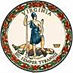 DATE:	October 2, 2020TO: 	Division SuperintendentsFROM: 	James F. Lane, Ed.D, Superintendent of Public InstructionSUBJECT: 	Virginia Preschool Initiative Provisionally Licensed Teacher Incentive ProgramTo support early childhood education in Virginia’s preschool classrooms, the 2020 Virginia General Assembly appropriated funds to support well-prepared teachers for children served through the Virginia Preschool Initiative. The Virginia Department of Education (VDOE) is pleased to announce the Virginia Preschool Initiative (VPI) Provisionally Licensed Teacher Incentive Program. This program provides funding of no more than $30,000 each for local school divisions, pending available funds, for the sole purpose of providing financial incentives to provisionally licensed teachers teaching students enrolled in the VPI program. To qualify for the incentives, teachers must:teach VPI students, this includes provisionally licensed Early Childhood Special Education teachers that are responsible for providing instruction to VPI students;hold an active, provisional Virginia teaching license; andbe actively engaged in taking coursework to satisfy licensure requirements reflected in the Code of Virginia § 22.1-299. (The license that is being sought must include an appropriate endorsement in preK-3, preK-6, or Special Education Early Childhood.)Additional information about VPI Provisionally Licensed Teacher Incentive Program grants and how to apply may be found in the 2020-2021 VPI Provisionally Licensed Teacher Incentive Program Application, Attachment A and in the Frequently Asked Questions (FAQ), Attachment B of this memorandum. A school division interested in submitting an application must identify a representative to complete the application and communicate directly with qualified teachers. The grant application is due by 4 p.m. on November 13, 2020. VDOE will make official, Grant Award Notifications to successful school division applicants no later than January 22, 2021.If you need additional information or have questions about the VPI Provisionally Licensed Teacher Incentive Program, please contact, Tiffanie Meehling, Early Childhood Specialist, Office of Early Childhood, by email at Tiffanie.Meehling@doe.virginia.gov or by telephone at (804) 225-3665. AttachmentsVPI Provisionally Licensed Teacher Incentive Program Application 20-21 (word)VPI Provisionally Licensed Teacher Incentive Program FAQ (word)